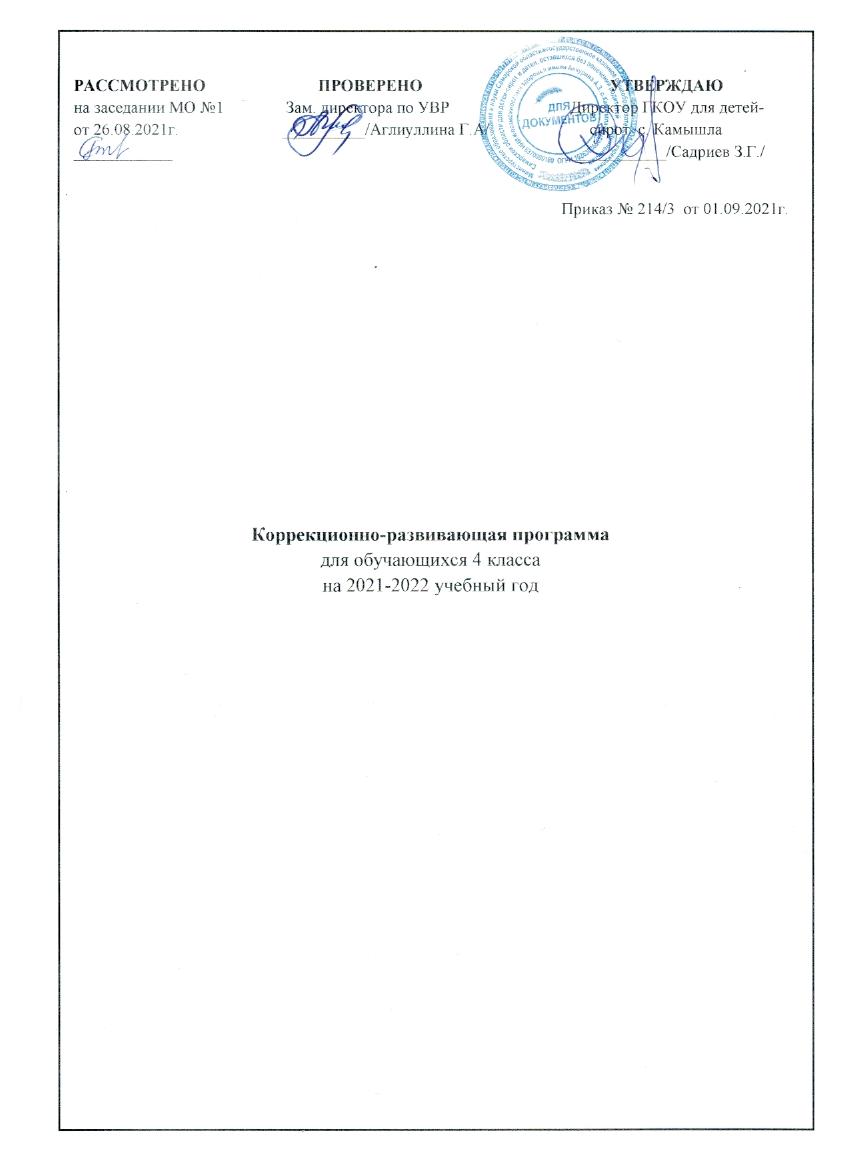 Дефектологическая программа составлена для учащихся с ограниченными возможностями здоровья. Разработка имеет обучающую, образовательную и социальную направленность.Целью применения данной программы является: ликвидация пробелов знаний (ЛПЗ) учащихся, развитие личностно-мотивационной и аналитико-синтетической сфер, памяти, внимания, пространственного воображения и ряд других важных психических функций, которые помогают развивать познавательную деятельность у ребенка.Задачи программы:1.Обеспечение оптимальных условий для развития личности ребенка путем создания:климата психологического комфорта и эмоционального благополучия;развивающей среды, предусматривающей широкий выбор разнообразных форм деятельности, среди которых ребенок может отыскать наиболее близкие его способностям и задаткам;ситуации достижения успеха во внеучебной и учебной деятельности.2. Субъектно-ориентированная организация совместной деятельности ребенка и взрослого: опора на личный опыт ученика;обеспечение близкой и понятной цели деятельности;индивидуальный подход к ребенку, как на индивидуальных, так и на групповых занятиях;использование различных видов помощи (стимулирующей, организующей и обучающей);организация взаимодействия со сверстниками.3. Проведение коррекционно-развивающей работы в рамках ведущейдеятельности: стимуляция познавательной активности как средство формирования устойчивой познавательной мотивации;использование игровых приемов, элементов соревнования, дидактических игр на всех этапах деятельности ребенка.Практическое значение: систематизируя и анализируя специфические проявления познавательной деятельности у детей с ограниченными возможностями в здоровье, формулируются психолого-педагогические условия, позволяющие прогнозировать эффективную реализацию потенциальных возможностей у детей.Основные направления коррекционной работы на дефектологических занятиях.1. Совершенствование движений и сенсомоторного развития:Развитие мелкой моторики кисти и пальцев рук;Развитие навыков каллиграфии;Развитие артикуляционной моторики;2. Коррекция отдельных сторон психической деятельности:Развитие зрительного восприятия и узнавания;Развитие зрительной памяти и внимания;Формирование обобщенных представлений о свойствах предметов (цвет, форма, величина);Развитие пространственных представлений и ориентации;Развитие представлений о времени;Развитие слухового внимания и памяти;Развитие фонетико-фонематических представлений, формирование звукового анализа.3. Развитие основных мыслительных операций:Навыков соотнесенного анализа;Навыков группировки и классификации (на базе овладения основными родовыми понятиями);Умения работать по словесной и письменной инструкции, алгоритму;Умения планировать деятельность, развитие комбинаторных способностей.4. Развитие различных видов мышления:Развитие наглядно-образного мышления;Развитие словесно-логического мышления (умение видеть и устанавливать связи между предметами, явлениями и событиями).5. Коррекция нарушений в развитии эмоционально-личностной сферы (релаксационные упражнения для мимики лица, драматизация, чтение по ролям).6. Развитие речи, овладение техникой речи.7. Расширение представлений об окружающем мире и обогащение словаря.8. Коррекция индивидуальных пробелов в знаниях.Содержание учебных тем.4  класс          Развитие аналитико-синтетической сферыРазвитие наглядно-образного мышления и способности анализировать при решении математических и речевых задач. Умение строить простейшие обобщения, при которых после сравнения требуется абстрагироваться от несущественных признаков.Упражнения на простейшие обобщения типа “Продолжи числовой ряд”, “Продолжи закономерность”, “Дорисуй девятое”, несложные логические задания на поиск недостающей фигуры с нахождением 1-2 особенностей, лежащих в основе выбора,Противоположное слово”, “Подбери пару”, аналитические задачи 1-го типа (с прямым и обратным утверждением).Развитие вниманияПовышение объема внимания, развитие переключения внимания и навыков самоконтроля во время выполнения заданий математического и речевого плана.Упражнения на развитие навыков самоконтроля: “Графический диктант” (двухцветные варианты с аудиальной инструкцией), игра “Муха” — 2-й уровень (с визуальным контролем), поиски ходов в лабиринтах с опорой на план, составление узоров (“Мозаика”, “Точки”, выполнение заданий “Запутанные дорожки”, игра “Внимательный художник”).Развитие пространственного восприятия и воображенияРазвитие восприятия “зашумленных” объектов. Формирование элементов конструктивного мышления и конструктивных навыков.Игры на перевоплощение: “Мозаика” (из 9 элементов) с зарисовыванием в тетрадь, “Зашифрованный рисунок”, получение заданной геометрической фигуры из других фигур, складывание узоров по образцу и памяти.Развитие памятиРазвитие визуальной и аудиальной памяти при заучивании наизусть математических и словесных понятий, стихов, проз.Упражнения аналогичные, используемые на 1-м этапе, однако объем материала для запоминания увеличивается (5—7 предметов с учетом расположения). Игра “Снежный ком” для запоминания информации, представленной аудиально.Развитие личностно-мотивационной сферыРазвитие познавательной активности и чувства уверенности в своих силах.Упражнения, формирующие у ребенка стремление к размышлению и поиску, требующие нетрадиционного подхода (задание “Подбери пару”, лабиринты, логические задачи). К концу учебного года учащиеся должны уметь:- выделять существенные признаки с последующим использованием проведенного обобщения и выявления закономерности;- сравнивать и отличать от несущественных признаков;- строить простейшие умозаключения. 4 класс     I четвертьII четверть     III четвертьIV четвертьГосударственное казенное общеобразовательное учреждение Самарской областидля детей-сирот и детей, оставшихся без попечения родителей, с ограниченными возможностями здоровья имени Акчурина А.З. с. Камышла.      «Рассмотрено»                                                                                   «Согласовано»                                                             «Утверждаю»  методическим объединением                                                            зам.  директора школы по УВР                                         директор школы _______________________                                                                      Аглиуллина Г.А.                                                                   Садриев З.Г.Протокол № ____                                                                                   ________________ ФИО                                              ________________ФИО «____» ___________20___г.                                                           «____» _____________ 20___г.                                    «_____» ______________ 20____г.РАБОЧАЯ ПРОГРАММА УЧИТЕЛЯ-ДЕФЕКТОЛОГАна 2021 – 2022 учебный год  4 класс Разработала учитель-дефектолог:Шавалиева Гульнара Масхутовна ДатаТема занятияСодержание работыТерминологияСодержание коррекционно-воспитательного процессаДиагностическое обследованиеДиагностическое обследованиеДиагностическое обследованиеДиагностическое обследование1«Найди отличия».ЛПЗ.РР.ОсеньФормирование знаний о сезонных изменениях в природе, формирование знаний названий осенних месяцев, их последовательностиСентябрь, октябрь, ноябрьРасширение представлений об окружающем мире, пополнение словаря2Зарисовки на листе. ЛПЗ. М.Ориентировка: правая, левая, верх, низ.Формирование навыков пространственной ориентировкиПраво, лево, верх-низРазвитие пространственной ориентировки, развитие общей моторики3«Зашифрованный рисунок».ЛПЗ.М.Впереди, сзади, междуФормирование навыков пространственной ориентировкиВпереди, сзади, междуРазвитие пространственной ориентировки, развитие общей моторики4«Дом» зарисовки.ЛПЗ. Геометрические фигуры.Формирование знаний о городе, улицах, доме, в котором живёшь, домашнем адресеГород, улица, дом, адресРасширение кругозора, пополнение запаса знаний, социально-бытовая ориентировка5«Найди отличия» ЛПЗ. ДесятокФормирование навыков счёта десяткамиДесятокРазвитие вычислительных навыков, развитие мыслительных операций6«Угадай слово». ЛПЗ.РР. «Моя семья».Формирование знаний и представлений о членах семьиРодители, родственникиРазвитие речи, развитие внимания к окружающим людям7«Сгруппируй предметы». ЛПЗ.Словарь.Одежда, обувьФормирование знаний о видах одежды и обуви, их называние, назначение, уход за нимиЖенская, мужская, детская, осенне-весенняя, зимняя, летняяРасширение кругозора, пополнение запаса знаний, социально-бытовая ориентировка8«Муха».ЛПЗ.Двузначное числоФормирование знаний двузначного числаДвузначное числоРазвитие памяти, развитие мыслительных операцийДатаТема занятияСодержание работыТерминологияСодержание коррекционно-воспитательного процесса1«Что перепутал художник».ЛПЗ.М.Состав двузначного числаФормирование знаний состава двузначного числа 15-20Пятнадцать, шестнадцать и т.д.Развитие памяти, развитие мыслительных операций2«Запутанные дорожки».ЛПЗ.М.Единицы измеренияФормирование знаний о различных единицах измеренияРазвитие мыслительных операций, развитие памяти, развитие внимания3Лабиринты.ЛПЗ.М.Единицы длины. СмФормирование знаний о единице длины смСантиметрРазвитие мыслительных операций, развитие внимания, развитие памяти4«Снежный ком».ЛПЗ.Ч.Зима. Зимние забавыФормирование знаний о сезонных изменениях в природе, формирование знаний зимних месяцев, их последовательность. Формирование знаний о зимних видах спорта, о детских зимних играхДекабрь, январь, февраль, олимпиадаРазвитие речи, пополнение словарного запаса, развитие памяти5«Внимательный художник».ЛПЗ.М.Единицы длины. ДмФормирование знаний об единице длины дмДециметрРазвитие мыслительных операций, развитие внимания, развитие памяти6«Продолжи логический ряд». ЛПЗ.РР.ПДД зимойФормирование знаний безопасности на дорогах в зимнее время годаГололёдРасширение кругозора, развитие реи, социально-бытовая ориентировка7«Зрительный диктант».ЛПЗ.М. Второй десятокФормирование знаний состава двузначного числа 20-29Двадцать один, двадцать два и т.д.Развитие памяти, развитие мыслительных операций8ШнуровочкиЛПЗ.М. Сложение чисел.Формирование умения заплетать, завязывать, шнуроватьБант, шнурок, узелРазвитие мелкой моторики рук, развитие координации движенийДатаТема занятияСодержание работыТерминологияСодержание коррекционно-воспитательного процесса1Лабиринты. ЛПЗ.М. Числа третьего десяткаФормирование знаний чисел Тридцать-тридцатый и т.д.Развитие памяти, развитие мыслительных операций2Поиск ошибок в тексте.ЛПЗ.РЯ.ПДД веснойФормирование знаний безопасности на дорогах в весеннее время годаКапель, сосулькиРасширение кругозора, развитие реи, социально-бытовая ориентировка3«Исключи лишнее».ЛПЗ.М.Число90. Состав чисел в пределах 90Формирование знаний состава двузначного числа в пределах 90Одиннадцатый  и т.д.Развитие памяти, развитие мыслительных операций4«Зашифрованный рисунок».ЛПЗ.РР.Охрана здоровьяФормирование знаний о  способах здоровьесбереженияПростудаРасширение представлений, социально-бытовая ориентировка, пополнение словарного запаса5«Лабиринты».ЛПЗ.М.УглыФормирование знаний об углах, их видыТупой, острый, прямойРасширение математических представлений, развитие словарного запаса6«Волшебный мешочек». ЛПЗ.Ч.Кукольный театрФормирование умения обращаться с ручным кукольным театромПерсонаж, последовательностьРазвитие мыслительных операций, развитие памяти, развитие внимания, развитие координации движений7«Найди отличия».ЛПЗ.РЯ.ИнструментыФормирование знаний об инструментах,  используемых на урокеЛинейка, циркульРазвитие словарного запаса, социально-бытовая ориентировка8«Корректурная проба».ЛПЗ.М. Правило перестановки слагаемыхФормирование знаний о перестановке слагаемыхСлагаемое, суммаРазвитие математических представлений, развитие мыслительных операций9«Запутанные дорожки».ЛПЗ. М.РавенстваФормирование знаний о равенствахБольше, меньше, равноФормирование математических представлений, развитие вычислительных навыков10«Что перепутал художник?».ЛПЗ.РЯ.Знаки препинания.Закрепление правил написания знаков в конце предложений.Точка, восклицательный и вопросительный знак.Формирование выразительной речи, коррекция речевых навыков, связной речи.11Поиск ошибок в тексте.ЛПЗ. Ч. Чтение изучаемых произведений.Чтения текстов из программных произведений целыми словами.Объяснение значений слов.Формирование навыков беглого и правильного чтения целыми словами.ДатаТема занятияСодержание работыТерминологияСодержание коррекционно-воспитательного процесса1«Поиск ошибок в тексте».ЛПЗ. РЯ. ЗоопаркФормирование знаний о животных, которые живут в зоопарке, их питание, уход за нимиЗоопаркРасширение представлений о жизни животных, развитие речи, пополнение словарного запаса2«Внимательный художник».ЛПЗ. РР.Части телаФормирование знаний частей тела человекаКонечности, туловище и т.д.Развитие представлений о себе, строении собственного тела,  развитие навыков ориентироваться на схеме тела человека3«Зашифрованный рисунок».ЛПЗ.М.Геометрические фигурыЗакрепление знаний о геометрических фигурахКруг, квадрат, треугольникФормирование математических навыков, развитие умения обобщать и классифицировать4«Графический диктант».ЛПЗ.М.МногоугольникиФормирование знаний о многоугольникахМногоугольникРасширение математических представлений, пополнение словарного запаса5«И мы…».ЛПЗ.РР. НасекомыеФормирование знаний о насекомых, их разнообразииМуха, комар и т.д.Расширение запаса знаний об окружающем мире, развитие речи, развитие памяти, пополнение словарного запаса6«Зрительный диктант».ЛПЗ. М. Нумерация чисел в пределах 100Формирование знаний порядкового счёта до 100Первый, десятый и т.д.Развитие математических представлений, развитие мыслительных операций7«Угадай слово». ЛПЗ.Ч. Моя мечтаФормирование навыка составления рассказа самостоятельноРазвитие монологической речи, развитие мышления, развитие памяти8«Что перепутал художник?».ЛПЗ. РЯ. Путешествие по странеФормирование знаний о природе и достопримечательностях нашей страныДостопримечательностьРасширение кругозора, развитие воображения, развитие описательной стороны речи, развитие наглядно-образного мышления9Обобщающий урок.ЛПЗ. РР. Лето Формирование знаний о сезонных изменениях в природе, формирование знаний названий летних месяцев, их последовательностиИюнь, июль, августРасширение представлений об окружающем мире, пополнение словаряДиагностическое обследованиеДиагностическое обследованиеДиагностическое обследованиеДиагностическое обследование